Washington Association of Health Underwriters’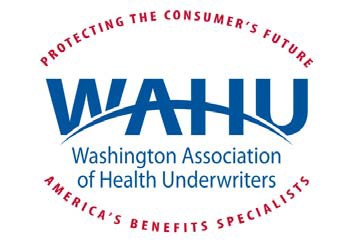 2018 Spring SymposiumYou are invited to participate as a Sponsor for the 2018 Spring SymposiumWhat’s In It For You?As a Sponsor you will meet with the leading Health Insurance professionals from around the State of Washington as well as representatives from Oregon and Idaho.The annual Symposium for 2018 will be presented in Seattle on March 27 with the same program on March 28 in Spokane.We offer TWO sponsorship levels:Premier Sponsorship: $10,000 (Only one available)Exhibit Booth at both Seattle and Spokane locationsAs a Premier Sponsor, you have first choice of location for your booth.  Should you opt to purchase additional booths, or request placement adjacent to another exhibitor, we will accommodate your requests as best as possibleBooths include two full complimentary registrations at both Seattle and Spokane locationsPremier Sponsor name and logos are displayed on Promotional Materials Premier Sponsors have a free one page ad in our program.Premier Sponsor name, logo and if desired, hot links are displayed on WAHU websitePremier Sponsors are asked to give a 5 minutes presentation about your companySignage at meeting indicating your Premier SponsorshipSupporting Sponsorship: $3,000 Exhibit Booth at both Seattle and Spokane locationsBooths include two full complimentary registrations at both Seattle and Spokane locationsSupporting Sponsor name and logos are displayed on Promotional Materials Signage at meeting indicating your Supporting SponsorshipQuestionsPlease contact WAHU at (206) 623-8632 or wahu@asi-seattle.net, wahu-online.org